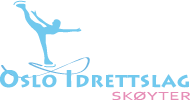 Group A						Group BEdle							MayaJohanna						MarieOda							Pernille M.Eirill							Ida MarieAlexandra						AdaSigne							Ingrid AmalieLisa							ElmaEllen							KatjaJuliet							Pernille S.Emma M.						Maria S.Idun							Emma Maev.Celine							Milla Maev.Iselin							VictoriaCarly							Helene							Inger							Milla							Maria K.							Anna K.